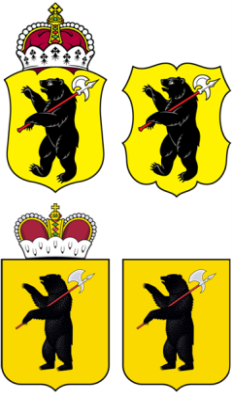 ЯРОСЛАВСКАЯ ОБЛАСТНАЯ ДУМА Д Е П У Т А ТЯРОСЛАВСКОЙ ОБЛАСТНОЙ ДУМЫ седьмого созыва  (2018-2023)«_01__» _декабря______2022 г.                                               №____________                                               	В Ярославскую областную ДумуНа основании статьи 27 Устава Ярославской области вношу на рассмотрение Ярославской областной Думы в качестве законодательной инициативы поправку к проекту закона Ярославской области «Об областном бюджете на 2023 год и на плановый период  2024 и 2025 годов»,  принятому Ярославской областной Думой в первом чтении (Постановление от 21.11.2022   №  241), следующего содержания:Увеличить расходы областного бюджета на 2023 год по Государственной программе (код целевой классификации 13.0.00.00000) "Развитие физической культуры и спорта в Ярославской области" на субсидию  на реализацию мероприятий по созданию и модернизацию объектов спортивной инфраструктуры муниципальной собственности для занятий физической культурой и спортом за счет средств областного бюджета	 на реконструкцию стадиона в Борисоглебском муниципальном районе (пос. Борисоглебский, ул. Физкультурная) на сумму 51 983 210 рублей.Источник финансирования  – увеличение доходов областного бюджета от поступления налога на прибыль организаций в 2023 году.Внести соответствующие изменения в текстовую часть и приложения к законопроекту.Обоснование поправки:Поправка подготовлена на основании обращений жителей Борисоглебского МР. Борисоглебский район – единственное муниципальное образование Ярославской области, где нет ни одного спортивного объекта.  Руководство исполнительной власти области  на протяжении десяти лет обещает реконструкцию стадиона, в том числе и во время личных встреч с жителями Борисоглебского района.Проектно-сметная документация, прошедшая государственную экспертизу,  имеется.Депутат Ярославской областной Думы                         О.Н. Секачева